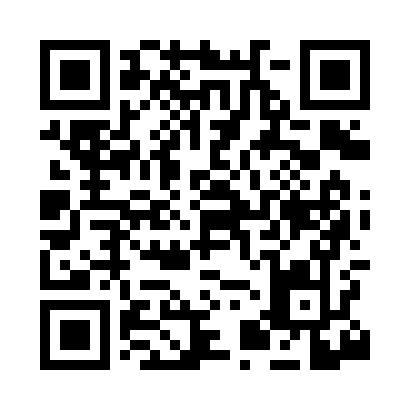 Prayer times for Blankston, Louisiana, USAMon 1 Jul 2024 - Wed 31 Jul 2024High Latitude Method: Angle Based RulePrayer Calculation Method: Islamic Society of North AmericaAsar Calculation Method: ShafiPrayer times provided by https://www.salahtimes.comDateDayFajrSunriseDhuhrAsrMaghribIsha1Mon4:456:061:134:548:199:402Tue4:456:061:134:548:199:403Wed4:466:071:134:548:199:404Thu4:466:071:134:548:199:405Fri4:476:081:134:548:199:396Sat4:486:081:134:558:199:397Sun4:486:091:144:558:189:398Mon4:496:091:144:558:189:389Tue4:506:101:144:558:189:3810Wed4:506:101:144:558:189:3811Thu4:516:111:144:558:179:3712Fri4:526:111:144:568:179:3713Sat4:526:121:144:568:179:3614Sun4:536:121:154:568:169:3515Mon4:546:131:154:568:169:3516Tue4:556:141:154:568:169:3417Wed4:566:141:154:568:159:3418Thu4:566:151:154:568:159:3319Fri4:576:151:154:568:149:3220Sat4:586:161:154:568:149:3221Sun4:596:171:154:568:139:3122Mon5:006:171:154:568:129:3023Tue5:016:181:154:568:129:2924Wed5:016:191:154:568:119:2825Thu5:026:191:154:568:119:2726Fri5:036:201:154:568:109:2727Sat5:046:211:154:568:099:2628Sun5:056:211:154:568:099:2529Mon5:066:221:154:568:089:2430Tue5:076:231:154:568:079:2331Wed5:086:231:154:568:069:22